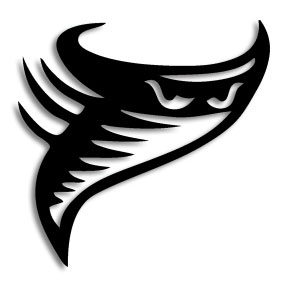 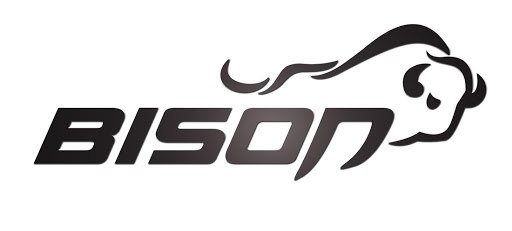 Norwood & BGS 7/8 Girls Basketball2023Date		Day			Time		Place			Opponent9/25		Monday		5:30		Away			Princeville9/28		Thursday		4:30		Norwood		Oak Grove10/2		Monday		4:30		Norwood		South Pekin10/4		Wednesday		5:00		Away			Riverview10/10		Tuesday		5:00		Away			Rankin10/11		Wednesday		5:30		Away			St. Jude10/12                 Thursday                        5:00                   Away                                Pleasant Hill10/17 		Tuesday 		4:30 		Away	 		Peoria Christian 10/18		Wednesday		5:00		Away			Monroe10/24		Tuesday		4:30		Norwood		St. Phil’s (8th)10/25		Wednesday		4:30		Norwood		Pleasant Valley10/26		Thursday		4:30		Away			Brimfield11/1		Wednesday		4:30		BGS			Limestone Walters11/2		Thursday		4:30		BGS			Hollis11/3		Friday			5:00		Norwood		Green/White Night11/6		Monday		4:30		BGS			Blessed Sacrament11/8		Wednesday		4:30		BGS			Georgetowne11/9		Thursday		5:00		Away			Elmwood11/11		Saturday		TBA		TBA			7th IESA Regional					TBA		TBA			8th IESA Regional